2019 Annual ReportChrist Lutheran Church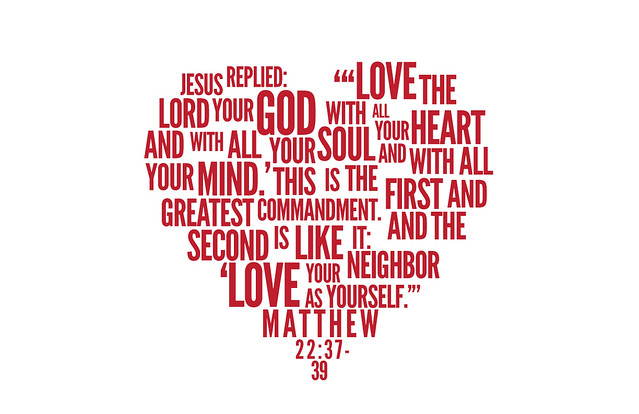 2011 Brandon Avenue SWRoanoke, VA 24015540)982-8334www.christlutheranroanoke.orgTABLE OF CONTENTSOfficials and Staff for 2020- page 3Senior Pastor- Pastor Dave Skole- page 4Pastor- Pastor Cindy Keyser- page 5Director of Church Music- Nancy Delaney- page 6Director of Children’s Music-Sister Mary Gunderson- page 7Noah’s Landing Preschool- Director Diana Pilat- page 8Church Council Notes- President, Joe Caruso- page 9Celebration & Bereavement- Gail Godsey- page 10Yarn ‘n Prayer- Rita O’Brien- page 10Christian Education Committee- Kate Magri- page 11Evangelism Committee- Greg Freeman- page 12Finance Committee- Dan Kahill- pages 13, 14LIFE & Women’s Events Committee- Shelley Campbell, Bev Schulz- page 15Personnel Committee- Pastor Dave- page 16Social Ministry- Pastor Dave- page 16Property Committee- Jim Kittleson, George Keller- page 17Stewardship Committee- Blue Blanchard- page 18Worship & Music Ministry- Sue Vail- page 18Youth Group- Debbie McCorkindale- page 19Wells Fargo Advisors Account Balance- Dan Kahill- pages 20, 21Average Church Attendance- Fiona Schulz- page 212019 Statistics- Fiona Schulz- page 222020 Church Council Approved Budget- Judy Addison- pages 23-30OFFICIALS & Staff for 2020Christ Evangelical Lutheran ChurchPH & FAX: 540)982-8334christlutheranroanoke.orgPastor Dave’s 2019 Report“Love the Lord with all your Heart and Soul and Mind…                  and your neighbor as yourself. “       Matthew 22: 37 & 39On the first Monday of each month, we share coffee and a prayer with people as they come by the church (we do in fact wait for the red light). It has become a habit for many in our community to look forward to the first Monday’s and the members of Christ scampering around sharing refreshment and God’s presence.  Many will stop and roll down their window just to say “Thank You for doing this”  It brightens up their day and starts the week off right for them to know that there are people out in the world who just care to bring God’s grace and love to the world.  We may live in divisive times and are often polarized but we can always share the genuine love that God has for all people. We are the church when to seek to share the Good News of God’ s love that is poured out from His Son Jesus.  The world is hungry and thirsty, not for donuts and coffee but for the knowledge that they are loved by God.  We are the church when we reach out to the neglected and marginalized in society and let all people know that Christ died for them and that we are precious in God’s sight.We are the church when we gather for Worship to lift the name of God in Praise and Thanksgiving.  We are the church when we Baptize all nations in the name of the Father and of the Son and of the Holy Spirit.We are the church when we Proclaim the Love of Christ in thought, word and deed.We are the churchLet us be the church, not just on Sundays but every day of the week.See you in the Pews, and everywhere!!!In Peace,      Pastor Dave“As you therefore have received Christ Jesus the Lord, continue to live your lives in him, rooted and built up in him and established in the faith, just as you were taught, abounding in thanksgiving.” (Colossians 2:6-7)Dear Friends in Christ,	We do indeed have much for which to thank God as we look back on 2019!  The year was filled with growth and changes as we welcomed seven new babies, sent one of our members (Grace Casola) off to seminary, and continued to do faithful ministry in so many ways.  I continue to thank God and each of you for the opportunity to be a part of Christ Lutheran Church.	Each year I have the pleasure of working with our Sunday School teachers who lead little ones through grown-ups so faithfully every week.  While most weeks we meet in age-level groups, we did take time in September, January, April, and May to gather for Intergenerational Sunday School.  What fun it is to learn and to share, to play and to eat, young and old altogether.  Our Faith Formation ministry continued in the summer too with “Roar” Vacation Bible School for all ages.  Thanks to Donna Furrow, the best VBS Director on the planet, for all the work she does (throughout the year) to make this such a special week for our children and adults.  We are already looking forward to VBS 2020, July 5-9!	As I do each year, I had the opportunity to attend Virginia Synod youth retreats at Eagle Eyrie Retreat Center in Lynchburg.  In January, I attended Winter Celebration for the first time with our high school students.  In November, I joined our 7th and 8th graders for Lost and Found.  Thanks to Josh Skole for taking our 6th graders to 7th Day in March!  I even got to go to camp this year as a chaplain for a week at Caroline Furnace.  	Our Evangelism Committee continues to explore ways that we can better reach out to the people in our neighborhood.  Our Coffee ministry continues on the first Monday of the month.  You are invited to join in the fun as we give away coffee, doughnuts, and invitations to worship to the morning commuters as they wait at the long light at Grandin and Brandon.  In 2020, I am looking forward to increasing our digital ministry to connect with our own members, our community at large, and beyond to share the good news of Christ.  If you are interested in being part of a Digital Ministry Task Force, please let me know.	2019 was a big year for my family and me as well.  In June, my oldest son, Jonah graduated from high school and is now a student at Virginia Tech.  Later that month, I celebrated the 20th anniversary of my ordination into Word and Sacrament ministry.  Thanks to Pastor Dave for the surprise reception the following Sunday!  Thanks also to everyone who helped my family and me move into CLC’s house #2 this summer and to all those who joined in our housewarming in the fall.	On August 1, 2020 I will celebrate 10 years of service at Christ Lutheran.  Thank you for the opportunity to be a part of the vibrant, faithful ministry we share!In Peace,Pastor Cindy KeyserDIRECTOR OF CHURCH MUSIC 2019 Annual ReportThe highlight of this year in music ministry has been the completion of the renovation, including the choir room, choir robing rooms, and my office; and the cleaning and refurbishing of the organ. Except for 12 pipes that need additional repair, the organ project is complete. The most welcome part of the choir room restoration has been the built-in music shelves and the music storage cabinets, expertly and beautifully crafted by our own Greg Rosendahl. I give thanks to the church council and congregation of Christ Lutheran for their continued support of the music ministry program and my work as Director of Church Music. I give thanks to our wonderful choir, for their continuing faithfulness to our ministry through music, as well as for the fellowship and friendship that is a part of our ministry together.As Director of Church Music and Organist my weekly duties continue to include worship planning, hymn selection and bulletin preparation, choir anthem review and selection, choir rehearsal preparation and direction, and, of course, organ practice and playing for traditional and mid-week services.  The adult choir continues to rehearse on Wednesday evenings from September through May and sings every Sunday during the choir season at the 11AM service.Respectfully submitted,Nancy Delaney2019 Director of Children’s Music ReportThis will be my last report as the Director of Children’s Music at Christ Lutheran.  I have had the privilege of being the director and working with children for over 20 years.  During this time the SonDaze program was established as a place where children could serve God in the church through music.  Children from kindergarten through 5th grade sang and learned to play hand chimes and Orff instruments. They sang in church about once a month at one of the three services.  The SonDaze children also,sang and played hand chimes in the Sunday School Christmas service.  During most of these years there were an average of 12 to 15 children who participated each week. Originally SonDaze had supper for the children with ice cream sundaes for dessert.  With the decline of children at Christ, the number of children at SonDaze has also declined. Three years ago, we decided to stop having supper when the group had less than 10 children.   This year we have 5 children who are in SonDaze.  We now begin our afternoon SonDaze program with Ice Cream Sundaes! Family members also come and enjoy ice cream with the group.  Afterwards the children practice music with me for 30 to 40 minutes and then we end with an activity.    SonDaze has always met on Sunday afternoon from September till the beginning of May.  SonDaze has also had some extra activities during the year.  We have had an Easter egg hunt, Christmas party, and have gone bowling and roller skating.  At our opening session in September, we have enjoyed using the bouncing machine and having a potluck supper.   Children often invite friends to come to SonDaze.  For families that are looking for a church home, SonDaze has been a good place where children can come and get to know other children.  Besides overseeing the SonDaze program, I continue to do the children’s bulletin which has activities based on the lessons and is available for the children every Sunday. I also worked with the music for the Sunday School Christmas program.I am a member of the Lutheran Deaconess Community based in Valparaiso, Indiana. This past summer I attend my annual deaconess meeting in Chaska, Minnesota.  I worked with a group of deaconesses on the worship planning and music for the annual meeting.  Throughout the year I also participate in an area conference of deaconesses in North Carolina and Western Virginia from my community. I thank you for all the years of being able to serve at Christ Lutheran as the Director of Children’s Music.Sister Mary GundersonNoah’s Landing PreschoolDirector’s Report 2019Noah’s Landing Preschool began the 2019-2020 school year in September with a totalenrollment of 33 children, which is a slight decrease in the number of students from thelast school year. We are continuing with our same schedule of Monday throughThursday classes. We have early morning drop-off at 8:30 am (by appointment) andLunch Bunch every day, and both options are available for an additional fee. We alsohave after school programs with Soccer Shots and Bricks 4 Kidz. We will beginregistration for the 2020-2021 school year in late January - early February 2020.Preschool classes are held for children ages 15 months to 5 years old Monday -Thursday from 9am - 12noon with optional extended days until 1:00pm. The preschoolcontinues to use several classrooms in the educational wing of the church during theweek. We are very appreciative of the opportunity to use the church facilities.The preschool curriculum centers on first-hand, direct experiences that aredevelopmentally appropriate for young children. Opportunities for growth anddevelopment is provided in the areas of physical development (Creative Movement),social awareness, personal hygiene and safety, literature and language skills, art andcreative expression, music, science and math, and spiritual growth (weekly chapel timewith Pastor Dave).Noah’s Landing offers an excellent, experienced teaching staff and low teacher/studentratios. Within this atmosphere of love and trust, we hope to give each child a feeling ofself-confidence and knowledge of God’s love.Diana Pilat/DirectorChrist Evangelical Lutheran ChurchCouncil Notes 2019 Annual ReportThe Church Council met monthly throughout 2019 to oversee operations and finances of the congregation. Notable actions included:Approved a new electronic tithing method through VANCO to be implemented in 2020Council tracked attendance at services and discussed trends.Christ Lutheran Church served as a polling place for elections in May and November.Conducted successful audits of church funds for fiscal years 2017 and 2018 which found no irregularitiesStarted work to improve signage throughout the church facilityPurchased a new dishwasher and made repairs to the church roofUpdated photo directory for CLC members should be available in early 2020Started including CLC monthly Council meeting minutes in the monthly newsletterApproved the nominating committee’s slate of nominees for 3-year term on Church Council: Debbie McCorkindale, Bill Richardson, Ken Schnur, Sue Vail and youth representative Ethan CovingtonApproved the proposed budget for 2020, which was accepted by the congregation New members elected to Council for 2020 are Debbie McCorkindale, Bill Richardson, Ken Schnur, Sue Vail and youth representative Ethan Covington Council sent several thank-you cards to different church members for their dedicated serviceRespectively Submitted, Joe CarusoCelebration & Bereavement CommitteeAnnual ReportDuring the year 2019 we provided a reception or luncheon, serving about 262 for the following:Marion Kerfoot		March 2, Anne Camper			March 23Evelyn Wilson			July 6Judith Byrd			July 30Doc Shane			September 7Jack Havnaer			September 28Edith Reese			December 7In addition, we coordinated and hosted the Easter Brunch, serving about 169.Many thanks to loyal helpers- Carolyn Sommardahl, Linda Akers, Carol & Jim McCarthy, Shelley Campbell, Wanda & Greg Hoge.Respectfully submitted, Gail G. GodseyYarn’n PrayerYarn'n Prayer continues to meet once a month on the 4th Wednesday, ”3:30-5:00 pm” in the Parlor.  We have given out many Prayer Shawls and Baptismal Blankets this year! Soon there will be a new box in the Narthex where anyone can request a Prayer Shawl to be delivered! Watch for it!We are thankful for several new and “faithful” people who have joined our group and continue to keep this ongoing “Ministry” so viable!  All are welcome!! Crochet and knitting instructions are always available!  Come join us!  Rita O'BrienChristian Education Committee 2019 Year End ReportThe Christian Education Committee held Sunday School this year for ages Pre-K through adult.  The Pre-K through 5th grades are taught together on Sundays using several Biblical based curriculums that include games, videos, art, cooking and science experiments (Spark and Holy Moly curriculums from Augsburg Fortress including a lectionary-based SPARK curriculum.)  The children performed their Christmas program for the congregation on December 15, 2019.  This was followed by a pot-luck luncheon sponsored by the Christian Education Committee.  Angie Covington directed this with Sr. Mary Gunderson and Nancy Delaney doing the music.Grades 6 through 8 meet for Confirmation studies during the Sunday School time and participate in occasional Sunday afternoon outreach events.  This year they are studying the Old Testament.  We have continued our mentor program for our 6th through 8th graders.  Each student has been assigned an adult volunteer and they meet once a month during Sunday School for faith discussions.  While mentors meet with the students, parents can choose to meet with Pastor Cindy and Kate Magri for informal parenting discussions.High school students meet each Sunday for discussions on faith and current events.  They are encouraged to attend the Synod Youth events as well.Adult classes include ongoing study of the Bible and some book studies.Pastor Cindy is conducting INTERGENERATIONAL events throughout the year where all ages in the Sunday School classes combine for faith strengthening and informative events.In June, we had 4 youth confirm their Baptism through Confirmation: Mara Wiley, Kate Ingle, Caitlin Schulz and Sadie Dogan.Vacation Bible School was held in the evenings of July 7-11.  The Theme was “ROAR-Life is Wild, God is Good." Dinner was provided each evening.  High schoolers helped to guide the groups and assist with activities.  Adult and Middle School classes were also held.  Donna Furrow directed this energetic VBS and many volunteers helped in a variety of capacities.  Thank you, volunteers!Pastor Cindy offered several “Game Day” Sundays throughout the summer inviting all to participate.Kate Magri, ChairEVANGELISM COMMITTEE REPORT – 2019Our Evangelism Committee is a small group working on behalf of the entire congregation to make an outreach to others who would benefit from being part of our church family as well as being supportive of one another within our own congregation. Something that we all can and should do is to greet anyone in church that you do not know. We want our visitors to feel comfortable in visiting with us. You may even meet a church member you did not know before.At our last committee meeting this fall we discussed a variety of activities we might employ to call attention to the church to by drivers who routinely pass by as well as those already living in the neighborhood. This type of activity already exists in the form of our Coffee & A Prayer program offering coffee, donuts and water on the first Mondays of the month. Other suggestions that have been made will be presented as we move forward into the new year.Respectfully submitted, Greg FreemanWe do need more people to be a part of this Evangelism effort. Your participation, ideas and support might well help us in moving forward. Meetings are typically early evenings on weekdays to accommodate those who are working during the day. Please notify me or Pastor Cindy is you have interest & willingness to join our next meeting.gregfree@verizon.net or 353-6205Christ Evangelical Lutheran Church2019 Annual Finance Committee ReportMembers:	Dan Kahill, Chairperson			Pastor Dave Skole		Judy Addison, Treasurer			Greg Freeman		Joyce Noell, Financial Secretary		Tom Schulz		Diana Pilat					Tom NoellChurch Council Representative: Joe CarusoThe Finance Committee met four (4) times in 2019 to oversee the financial ministry of Christ Evangelical Lutheran Church:January 31st – Representatives of Wells Fargo Advisors presented an update to the committee on the Church’s investments for the year ending December 31, 2018.  This annual meeting is a requirement of the church’s approved 2014 investment policy.  The 2018 4th Quarter Detailed Report of Distribution of Funds maintained at Wells Fargo Advisors was approved.  This report had been published earlier in the month by email to committee members.Brief discussion was held to update the committee on the financial status of the Capital Campaign.An update was given to the committee on the status of the Special Scholarship Fund.  Committee had been put together and would be meeting to work on the policies and procedures for disbursing the funds to senior high and college age youth who are members of CLC.  Update was given on the status of the new church pictorial directory.Organ pipe refurbishment work was to begin in late January.Treasurer requested a motion from the committee to church council asking that the church’s financial statements for 2017 and 2018 be audited.  CC representative stated this need was discussed at the January 8th church council meeting.April 24th (by email to committee members) – Due to a short time frame which did not allow for having a formal meeting, a proposal was emailed to the committee members requesting review and a vote of YES or NO to rent House #2 to Pastor Keyser.  A unanimous vote of approval was given by the committee and the approved proposal was submitted to church council for their review.  June 23rd (by email to committee members) – Two (2) proposals were emailed to committee members requesting their review and YES or NO vote.  Both proposals came out of the June 11th church council meeting.  Church council requested that they be reviewed by the Finance Committee.  Due to nature of and the timeframe related to both, it was decided that a formal meeting of the committee was not needed.The first proposal dealt with the need to replace the church’s current 40-year-old dishwasher which had quit working with a new unit at a cost of approximately $3,100 installed.  Funds to cover the cost would come from the church’s Reserve Fund.  A unanimous vote of approval was given by the committee and the approved proposal was submitted to church council.The second proposal dealt with the need to repair the roof leak that has caused water damage in both the Fellowship Hall and the office wing of the church.  The cost of the repair was placed at $8,100.  Funds to cover the cost would come from the church’s Reserve Fund.  A unanimous vote of approval was given by the committee and the approved proposal was submitted to church council.November 7th – The 2018 3rd Quarter Detailed Reports of Distribution of Funds maintained at Wells Fargo Advisors which had been emailed to the committee in October was approved as published.  The committee was updated on the status of the church’s investments with Wells Fargo Advisors as of October 31.  The committee was updated on the funds in the Capital Campaign checking account at the end of October.Special Scholarship Fund Committee - The committee met on November 6th and minutes from that meeting were distributed to the Finance Committee.Pictorial Directory Committee – New directory to be published by year end.Organ Pipe Refurbishment – Major repairs have been completed and all that remains is to have repairs made to the 12 pedal pipes.A proposal was made to reimburse the church’s investment fund for the additional funds taken from the fund that were needed to cover Capital Campaign invoices.  Timing of payment of the invoices necessitated the use of the funds over and above what was approved by the congregation in order to pay invoices on time.  Proposal was approved and forwarded to church council for their review and vote.A proposal was made to transfer the majority of the funds in the Capital Campaign checking account to the church’s investment funds until such time that it was decided how to proceed with the next phase of the Capital Campaign.  Purpose was to grow the funds by investing them in a money market or short-term CD until such time as they are needed.The committee reviewed and discussed the proposed 2020 operational budget as presented by the Treasurer.  The proposed 2020 budget as discussed was approved to be presented to Church Council for review and vote. Summary – Thanks to the Finance Committee members for their assistance and participation in overseeing the finances of the church during 2019.Thanks also to the hard work by both Judy Addison and Joyce Noell for making sure the church’s finances are kept in order.  Their dedication is appreciated, and it should be noted that they continue to do this important work as volunteers.A final thanks to the members of Christ Lutheran Church for their continued financial support of the ministry of the church.Respectfully submitted, Dan Kahill, Finance Committee Chair, December 4, 20192019 LIFE Committee ReportThe LIFE Committee is tasked with providing opportunities for fun and fellowship outside of the church environment for adults and families. The 2019 events include:Railyard Dawgs Hockey gameCrazy CardsSounds of the Mountains Music Festival at Camp BethelCinco de Mayo Minus Dos dinner at El RodeoVahlaha winery for dinner and musicSalem Red Sox gameTubing down the New River ValleyDinner at ReminisBrewery TourProgressive DinnerAnnual Crazy Santa for Christ Lutheran women took place December 9. Bev Schulz hosted 28 ladies, including several of our newer members, at her home for the gift exchange and social get-together. The evening began at 6:30 with appetizers brought by those attending and continued with choosing of the wrapped presents, then watching them get swapped around the room. Everyone enjoyed the merriment.Christmas Luncheon with a Mission took place at Hidden Valley Country Club on Thursday, December 19. For the second year in a row, Pac A Snack was chosen as the recipient of the gifts because it is so vital to so many in the community and is a social outreach of our church. Bev Schulz and Rita O’Brien again planned this event as they have for many years. Following lunch, a few Christmas games added to the spirit of the season. Nearly 30 ladies were in attendance and generous as always to the mission we were supporting.Shelley CampbellBev SchulzSocial MinistryJesus calls us to minister to those around us who are in need.  By doing so we greet Christ in our midst.  At Christ Lutheran, we strive to respond to the many ways that we can reach out and share the love of God.  The ministry of “Social Club” has been a part of our congregation for over 30 years.  It seeks to provide a place for people who are challenged in their lives come and share a home cooked meal and fellowship.  To be treated with dignity and compassion is something we often take for granted.  We provided meals, fellowship and activities for our 20 members throughout the year. Social Club meets twice a month and we can always use more volunteers to help.Family Promise is a group of active congregations that work together to keep families together when there are experiencing homelessness.  We partner with Raleigh Court Presbyterian and St. Elizabeth Episcopal to provide hospitality one week every three months. We helped to host families four separate weeks in 2019. We are in need of people to provide meals, host the dinner time and stay as overnight hosts.  We also volunteer at the RAM (Roanoke Area Ministries) homeless day shelter and the Rescue Mission as kitchen workers and servers.  The Neighbor to Neighbor Ministry provides transportation for some of our members to and from doctor visits and help with small chores for our homebound.Sign up to be a part of these dynamic ministries. Personnel CommitteeThis committee assists the church’s staff by supporting and encouraging them throughout the year.  Acting as advocates for each of the staff ensures that the administration of Christ Lutheran has what they need to succeed to the glory of God.  This committee is in need of new members.  If you are interested, please let Pastor Dave know.Christ Lutheran ChurchProperty Committee Annual Report 2019In 2019, the Property Committee oversaw the completion of the second phase of major renovations to the Church facilities.  The third phase which would include an elevator between the basement and first floor has been put on hold pending additional funding from the Capital Campaign.  The Property Committee continued to respond to the real-time needs of the facilities for normal maintenance and repair.  Some of these more major maintenance items completed this year are as follows:Identified the cause of water seepage in the fellowship hall, kitchen and office areas walls.  It was determined that rainwater was leaching into the brick soldier course that borders the roof in this area of the building.  A roofing company was hired to apply additional flashing to one wall to test this assumption.  After positive results, the entire roofing area in this wing of the Church was flashed to cover these bricks.  This has eliminated the water seepage.Replaced the 42-year-old dishwasher that failed.  Voted to cancel the contract with the property management firm that handles the rent and maintenance for the two rental houses.  Property Committee members will now be the first call for maintenance.  This action will save 10% on the rental income.  Replaced the failed HVAC unit in house 2.  The committee is investigating options to improve the Church signage.Moved the archives from the damp basement closet to the “intern” office upstairs.  Led activities of the monthly Church Handy Folks Group.  This group provides invaluable service by keeping up with the general maintenance of the building.Identified several projects that need to be addressed, but lack funding:FSH/Office floor refinishing – approximately $5,000 – on hold.Brandon Road entrance deterioration – approximately $10,000 - on hold.Parking lot resealing – $3000 – on hold.	The committee would like to again recognize Ed Mennuti, Brian Ricci, and Dewey Moore for their dedication to the landscape of the Church property, and to the many members of the Handy Folks Group whose tireless work keeps the Church facilities running!Respectively Submitted;Jim KittelsonGeorge KellerCo-Chairmen - PropertyStewardship 2019 Annual Report2019 marked a transition in leadership of the Stewardship Committee. Jack Williams concluded his 17-year tenure at the end of 2018. Blue Blanchard took the charge of Committee Chair mid-2019. The Committee sent two letters of Stewardship in October, a reminder for year-end contributions; and in November, distribution of 2020 pledge cards. The committee will tabulate the pledge cards and compile the results to help assist the finance committee in 2020. The Committee will work in 2020 to recruit a couple additional members and contemplate quarterly initiatives aimed at recognizing the value we build in our church community through relationships, service, and worshiping together. The committee will work toward a pledge drive beginning in early October 2020.Additionally, the Stewardship Committee will coordinate with and assist the Church Council and Finance Committee in the introduction and facilitation of the new electronic offering and tithing program and system. Thank youBlue BlanchardWORSHIP AND MUSIC MINISTRY2019 Annual ReportThe Worship and Music Ministry reviews and discusses worship to ensure that it is welcoming, meaningful and inspirational and that it emphasizes its Biblical roots and rich liturgical heritage. The committee provides ongoing support for the Altar Guild, Choir, Ushers, Greeters, Element bearers, Communion assistants, Lay readers, Acolytes and Crucifers, and furnishes them with supplies needed.   The committee also maintains the Worship kits for pre-school and early elementary school children.  In addition, the Worship Ministry hosted the reception for the Confirmands this year and attended a seminar presented by Pastor John Wertz on ways to better encourage members of our congregation to connect with each other and with the community.   Meetings are held quarterly, and all are welcome to attend.  Current members are:Betty McCorkindale, Emily Pack, Harry Hudson, Alice Spoerl, Nancy Delaney, Joyce Murray, Sue Vail, Ed Menutti, Pastors Cindy Keyser and Dave Skole.We are most thankful to those in our congregation who volunteer their time and talents in service throughout the year in all the above ministries as an offering of worship to our Lord.  We thank Alice Spoerl for overseeing all the Altar Guild responsibilities and Joel and Emily Pack who faithfully hang and care for the paraments. Respectfully submitted,Sue Vail, Chair2019 Youth Year End ReportCLC Youth have enjoyed many activities this past year.  We attempt to get together twice monthly and have fun activities as well as service opportunities.   Our Mission Trip is always well attended and this year, we were able to help hurricane victims in North Carolina.  Pastor Dave, Josh Skole, Colin Arnold, and Donna Furrow were adult leaders who spent the week with the youth assisting a local family re-insulate their home, paint the roof, and built a deck.  The kids enjoyed the hard work as well as a day of relaxing at the beach.  We are always thankful to the congregation for their financial support which allows us to take this trip.  The kids enjoy the fundraising activities we plan—congregational meals, Mother’s Day treats, Pie baking/selling at Thanksgiving, car washes— Thank you to everyone who helps us meet this goal.Many of our youth also enjoy being able to spend a weekend at Lost and Found (7th and 8th grades) or Winter Celebration (9th-12th grades) ---Virginia Synod Youth Events.  The opportunity to meet other youth from across Virginia and enjoy some time in large and small group activities is a highlight of the year for us.  We are thankful for parents who also support our youth program.  We are using email and “Remind App” to keep everyone up to date on events planned and ask that if you haven’t signed up for the app, please contact the church office so we can get you on the contact list!Current plans for summer mission trip are underway and adult leaders are meeting to prepare events for the current year.  Your Youth Adult leadersDebbie and Greg McCorkindale, Colin and Roni Arnold, Lorin and Matt Walker, and Pastor DaveAVERAGE SUNDAY CHURCH ATTENDANCE 2019 STATISTICSChrist Evangelical Lutheran ChurchChrist Evangelical Lutheran ChurchChrist Evangelical Lutheran ChurchRecap of Investments with Wells Fargo Advisors by FundRecap of Investments with Wells Fargo Advisors by FundRecap of Investments with Wells Fargo Advisors by FundACCOUNT BALANCE as ofDecember 31, 2019$1,413,236.65 FundDedicated Fund NameYear End Value by FundFundDedicated Fund NameYear End Value by Fund1Liz Cadora Scholarship$13,825.13 2Playground Fund$1,967.44 3Miscellaneous Memorials$5,561.97 4Ould Memorial $115,893.32 5Overstreet Estate$34,026.35 6Ministerial Scholarship Fund$5,399.74 7Himes Estate$5,917.10 8Brugh Estate $8,365.56 9Thompson Estate $9,195.81 10Michel Estate $5,852.48 11Lionberger Memorial Fund$2,805.97 12Hedrick Estate$309.37 13Tusing Estate $220,723.36 14Stultz Memorial$395,306.79 15Special Scholarship Fund$184,771.96 16Steinle Memorial$11,188.96 17Edwina Keith Memorial$3,180.66 18Cynthia S. Brooks Estate$2,400.48 19June Skole Memorial$1,478.52 20Marty Lord Memorial$1,869.12 21Esther Whitman Memorial$2,270.70 22Hunter McKendree Memorial$1,512.38 23Bill Kinser Memorial$2,064.65 24Columbarium Fund$5,695.70 25Ed Martin Fund$20,743.54 26Geraldine Cox Memorial$2,603.80 27Corrine Gott Estate$1,619.32 28Kitty Austin Memorial$1,811.29 29Stained Glass Maintenance Fund$1,509.41 30Heidi Clatterbuck Estate$15,094.17 31Elizabeth Crowgey Young Fund$12,846.49 32Bill Keehne Memorial$1,177.06 33** Christ Church Reserve Fund$125,377.94 34Noah's Landing Reserve Fund$35,896.74 35Capital Campaign Fund$152,973.37 TOTAL as ofDecember 31, 2019$1,413,236.65 YEARJANFEBMARAPRMAYJUNJULAUGSEPOCTNOVDECAVG201916217417522318016716015317319118522918120181861811992051811651751631621831742411792017155194181201173187141159164171188239179201619818924318720316214216918821718821619220152111632092382171621481591741801942361912014204196210251212195160166206217222208204201321121021720120017416716719619520919319520122301962322662151961641882212162242342152011232246218303211212183193219222231203223201024325224828424823319919424124422619123420091761731662362111741611611882302382181942008202210210205190141126133192190190196182200718019419923721314815615218820618620618920061841611992362171711551622061811952051892018201820192020Notes andBudgetActualBudgetBudgetChangesSummary of ReceiptsPledges$331,578  $      424,722 308,480302,464As of 12/05/19 Needed Over Pledged Amount$130,423 153,965 155,612 Lent/Easter/Christmas3,500 2,750 2,100 2,100 Plate Offerings10,000 10,598 10,400 10,400 Interest Income50 17 50 0 Use of Facility4,200 5,630 4,500 4,500 Parsonage Rental 5,600 3,839 5,000 5,000 Other Misc Receipts0 0 0 Sub-Total485,351 447,556 484,495 480,076 Noah's Landing Fees74,022 71,966 56,101 58,070 Total Receipts $       559,373  $      519,522  $       540,596  $         538,146 Summary of ExpendituresBenevolence $         70,082  $        69,918  $         71,595  $          71,095 Worship and Music $         11,350  $          8,263  $         11,450  $          11,450 Evangelism2,650 1,824 2,050 2,050 Stewardship1,400 289 1,000 1,000 Social Ministry3,250 1,129 3,200 3,200 Parish Education4,450 3,165 4,300 4,300 Youth Ministry8,075 4,352 8,250 8,250 Administration37,250 33,977 36,250 36,250 Staff279,246 274,229 279,750 275,831 Plant Operation66,950 61,876 66,650 66,650 Sub-Total485,351 459,022 484,495 480,076 Noah's Landing74,022 61,394 56,101 58,070 Total Expenditures $       559,373  $      520,416  $       540,596  $         538,146 Detail of ExpendituresBenevolenceChurchwide Causes            46,500  $        46,500  $         47,000  $          47,000 ELCA Mission Support              3,900 3,900               3,900                3,900 Roanoke Area Ministries              4,000 4,000               4,000                4,000 Institutional Chaplaincy              1,200 1,200               1,200                1,200 Family Promise                600 600                 600                   600 Pastor's Discretionary Fund              2,000 2,229               2,200                2,200 Camperships              1,500 1,689               2,845                2,845 CHIP                725 725                 725                   725 Habitat for Humanity                650 650                 650                   650 Rescue Mission                700 700                 700                   700 St. Francis House              3,300 3,300               3,300                3,300 Synod Mission Partner                750 750                 800                   800 West End Center              1,400 1,400               1,400                1,400 VA Interfaith Center                500 500                 500                   500 Rke College - Brick Cregger Ctr                500 500                 500 0Camp Caroline Furnace              1,275 1,275               1,275                1,275 Total Benevolence $         69,500  $        69,918  $         71,595  $          71,095 Worship and MusicGuest Organist $              800  $            300  $              800  $               800 Organ & Piano Service              3,200 2,293               3,200                3,200 Soloists & Instrument.                500 462                 500                   500 Section LeadersMusic Supplies - Children                200 78                 200                   200 Altar Supplies              2,000 2,323               2,000                2,000 Altar Flowers                500 0                 500                   500 Vestments                350 317                 350                   350 Bulletins                800 106                 800                   800 Devotional Guides                550 421                 550                   550 Worship Materials                700 406                 700                   700 Guest Preacher                100 300                 100                   100 Funerals                300 0                 300                   300 Copyrights                600 602                 600                   600 Worship Kits (both)                  50 0 00Children's Church0 0 00Power in Spirit Scholarship0 0 150 150 Total Worship and Music $         11,350  $          8,263  $         11,450  $          11,450 EvangelismFellowship Activ. $              300  $            604  $              300  $               300 Fall Festival1000 100100Books - Pastor's Class500 5050Evangelism Emphasis              1,000 634               1,000                1,000 Retreat00 00Power in Spirit1000 100100Coffee Fellowship6000 500500God's Work Our Hands500586 Total Evangelism $           2,650  $          1,824  $           2,050  $            2,050 StewardshipEMR Growth/Lit. & Postage $              700 289  $              300  $               300 Offering Envelopes                475 0                 300                   300 Special Program/Meals                225 0                 400                   400 Total Stewardship $           1,400  $            289  $           1,000  $            1,000 Social MinistryGod's Work, Our Hands00 $              600  $               600 AfterCare Program $           1,300  $            370 1,2001,200Seed Money700423 550550Senior Adult Ministries1000 100100Pastor’s Lunch Fund450336 450450Women's Ministries                300 0 0 0 Neighbor to Neighbor1500 100100Family Promises -- IHN2500 200200Total Social Ministry $           3,250  $          1,129  $           3,200  $            3,200 Parish EducationConfirmand Gifts $              350 117  $              300  $               300 Catechetical Materials                300 108                 250                   250 Confirmation Retreat0 160 0 0 Parish Education Program0 0 0 0 The Lutheran Magazine                500 397                 500                   500 Library                   -   0                   50                    50 Teacher Training50 0 50 50 Teacher Appreciation                150 86                 150                   150 Christmas Program                200 157                 200                   200 Adult Education                250 433                 300                   300 Parenting Program0 0 50 50 Vacation Church School1,3001,067 1,2501,250Student Recognition50151 5050SCS Equipment                500 58                 300                   300 Sunday School Brunches100 15 100 100 Nursery Equipment50 0 50 50 SCS Curriculum                300 260                 300                   300 Children's Worship Kits0 0                   50                    50 First Communion                100 0                 100                   100 Sondaze                250 156                 250                   250 Total Parish Education $           4,450  $          3,165  $           4,300  $            4,300 YouthPost High Youth $               75 148  $              150  $               150 Youth Ministry Scholarships 0 0 0 0 Youth Service Projects1,400 1,301 1,200 1,200 Program Support/Youth700 1,374 1,200 1,200 Refreshments/Fellowship400 369 400 400 Youth Church Retreat 1,200 0 1,200 1,200 Youth Synod Assembly500 490 750 750 Lost & Found800 470 800 800 Winter Celebration1,500 590 1,200 1,200 7th Day/Elementary500 (70)450 450 Youth/Kairos1,000 (320)900 900 Total Youth $           8,075  $          4,352  $           8,250  $            8,250 AdministrationTemp Office Help1000 00Auto Allowance - Sr. Pastor $           5,800  $          5,470 55005500Auto Allowance - Pastor              3,800 3,494               3,700                3,700 Computer System Purchase0 0 350350Council Retreat0 0 100 100 Conf & Assembly - Synod              1,500 2,538               2,400                2,400 Fellowship Supplies                300 0                 200                   200 Telephone              2,700 1,808               2,550                2,550 Office Supplies              4,100 3,741               3,850                3,850 Postage              2,200 1,229               2,000                2,000 Insurance              9,100 6,488               7,800                7,800 Office Equip. Mtns.              3,000 3,640               3,000                3,000 Miscellaneous              1,000 1,296               1,200                1,200 Computer Supplies/Training                800 500                 500                   500 Internet Service              1,600 3,108               1,850                1,850 Equipment Replacement                500 0                 500                   500 Finance Charges0 0 Bookkeeping Expense                750 665                 750                   750 Total Administration $         37,250  $        33,977  $         36,250  $          36,250 Staff BenefitsSenior Pastor’s Salary $         75,150  $        31,150  $         77,405  $          78,953   Housing Allowance44,000 Medical Reimbursement Sr Pastor  Social Security Equiv.            11,498 11,498             11,843              12,080   ELCA Benefits            37,875 37,875             30,472              27,988   Cont. Education1,000 0 1,000 1,000   Books100 75 100 100   Total $       125,623  $      124,598  $       120,820  $         120,121 Pastor's Salary $         46,202  $        22,202  $         47,590  $          48,542 Housing Allowance 24,000   Social Security Equiv.7,069 7,069 7,281 7,427   ELCA Benefits22,854 22,854 24,582 25,802   Cont. Education1,000 282 1,000 1,000   Books100 0 100 100   Total $         77,225  $        76,407  $         80,553  $          82,871 Director of Church Music  $         27,540  $        27,540  $         28,400  $          28,968   Cont. Education              1,000 656               1,000                1,000   Social Security              2,107 2,107               2,173                2,216   Membership Dues                300 187                 300                   300   Total $         30,947  $        30,490  $         31,873  $          32,484 Dir. of Children's Ministries $         10,712  $        10,712  $         11,040 4,692   Cont. Education                500 500                 500 0   Total $         11,212  $        11,212  $         11,540 4,692 Staff Benefits (Continued) Secretary $         22,029  $        20,974  $         22,400  $          22,848   Social Security              1,685 1,583               1,714                1,748   Cont. EducationSubstitute Secretary  Total $         23,714  $        22,557  $         24,114  $          24,596 Treasurer/Bookkeeping0 Social Security - Treasurer0 Total Compensation - Treasurer0 New Song Service Coordinator $           8,965  $          8,965  $           9,250  $            9,435 Nursery Attendant $           1,560 0  $           1,600  $            1,632 Total Staff Benefits $       279,246  $      274,229  $       279,750  $         275,831 Plant OperationsEquipment Purchase $                  - Heat              7,000 4,353               4,000                4,000 Electricity            11,000 14,995             15,000              15,000 Water & Sewer              2,200 2,267               2,200                2,200 Janitorial Supplies              2,000 821               1,500                1,500 Janitorial  Service            21,500 21,504             22,000              22,000 Gen.Maint/Physical Plant.              8,000 4,412               6,000                6,000  Lawn Care 1) Mowing              1,300 1,432               1,400                1,400         2) Miscellaneous                900 284                 900                   900 Painting0 0                 150                   150 Landscaping/Irrigation Service500 0 0 0 Fire Monitoring Service              1,200 843               1,200                1,200 Bus Maintenance/Use              1,000 2,004               1,100                1,100 Kitchen Needs              1,000 2,159               1,200                1,200 Snow Removal2,000 0 2,000 2,000 Storm Water Runoff Fee1,750 1,224 2,000 2,000 Misc. Building Projects5,600 5,578 6,000 6,000 Incl Roof Repair 1 Rental HouseTotal Plant Operations $         66,950  $        61,876  $         66,650  $          66,650 Noah's LandingDirector, Noah's Landing $           7,560  $          8,242  $           7,560  $            7,726 Teachers, Noah's Landing            41,940 43,730             32,798              34,724   Salary - Lunch Bunch              3,036 0               3,036                3,100   Salary - Sick Pay              2,001 0               1,656                1,692 Crafts & Materials              2,500 1,015               1,900                1,750 Snacks              1,500 640               1,500                1,200 Office Supplies                600 292                 500                   400 Payroll Taxes              4,095 3,950               3,446                3,614 Telephone                500 491                 575                   575 Miscellaneous              7,290 1,865               2,080                2,114 Mulch - Play Yard              1,000 48                 550                   675 Equipment              2,000 1,121                 500                   500 Total Noah's Landing $         74,022  $        61,394  $         56,101  $          58,070 Total Expenditures $       558,143  $      520,416  $       540,596  $         538,146 